October2019MILLERTON SCHOOL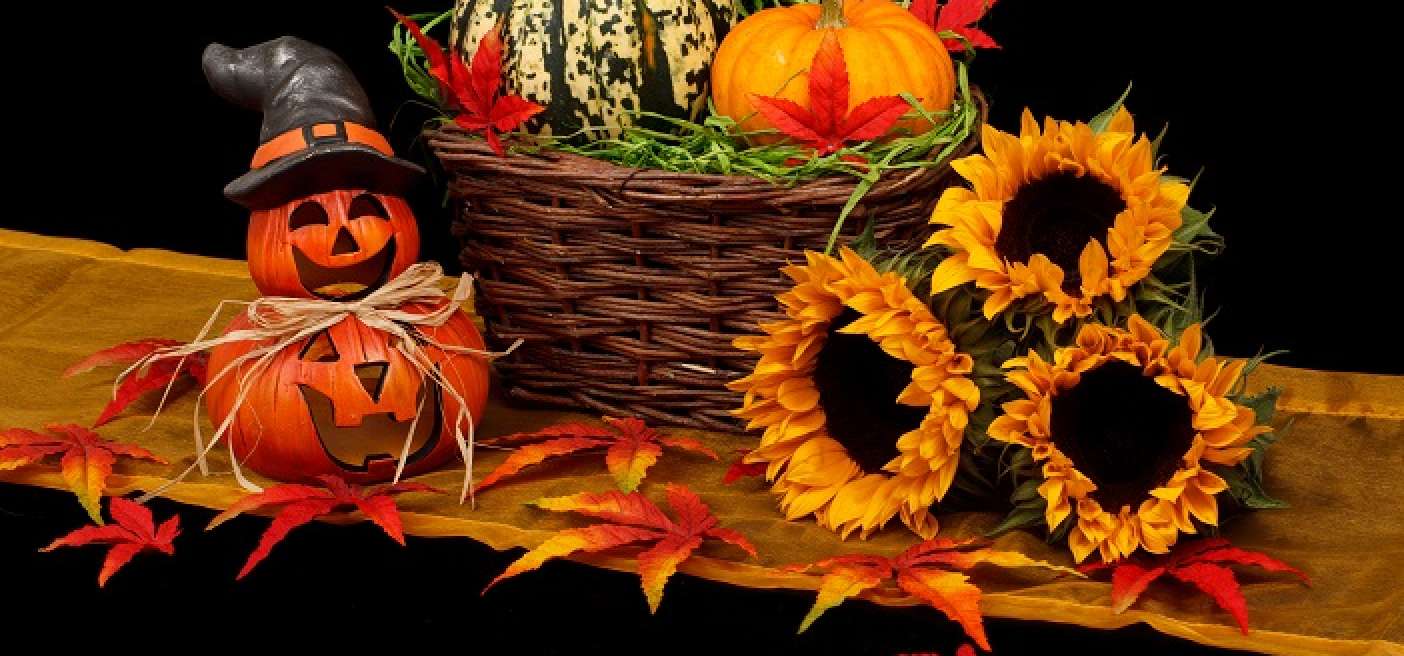 12345Hot Dog Orders DueHome & School Meeting 7:00 pmHot Dog DayPizza Orders DuePizza Day6789101112Fire Prevention Week Oct 6-12Picture DayFood DriveOct 7 - 11Pizza Orders DuePizza Day13141516171819NO SCHOOLThanksgiving DayKindergarten RegistrationOct 15 - 18Pizza Orders DuePizza DayGrade 7 Immunizations20212223242526Pizza Orders DueHalloweenDance 6-8 pmPizza Day2728293031Pizza Orders DueHappy HalloweenMillerton School (506)627-4090Fax: (506)627-4500